	CHANGESName: ________________________________How has technology changed over the years?  We found old fashioned photos of things from our past.  Look how they’ve changed!PASTPRESENTHow did it change us?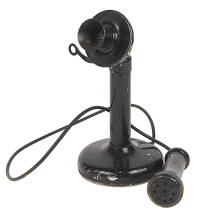 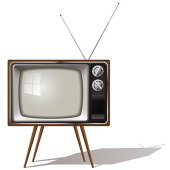 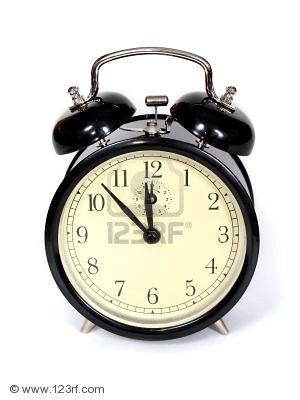 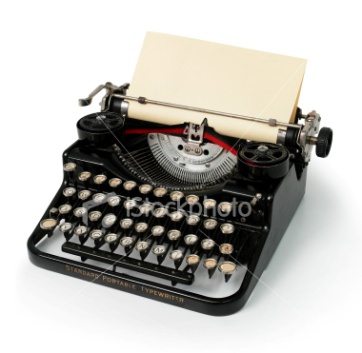 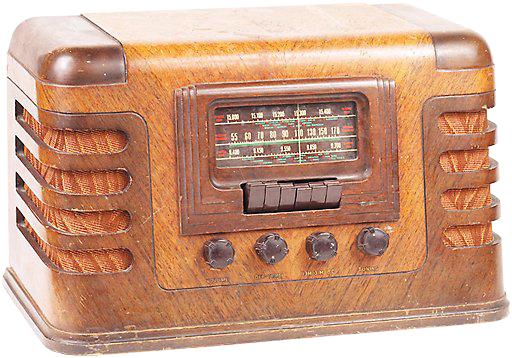 